 				SOLICITOR VACANCY 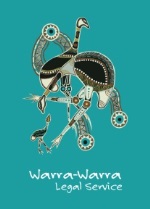 ATWARRA-WARRA LEGAL SERVICE (‘WWLS’)Have you dreamt of working in Rural Australia?Are you inspired and motivated to work as a Solicitor in an exciting and responsive Aboriginal Family Violence Prevention Legal Service and implement creative solutions in a collaborative manner with a strong and vibrant team?Who are we looking for?WWLS seek passionate and self-motivated candidates with excellent advocacy and written communication and problem solving skills, demonstrated legal practice experience , preferably with a minimum of 2 years’ experience, and a strong social justice ethic.WWLS seek candidates who  are willing  to  travel  for outreach  services, who  can demonstrate responsive workplace relationships with Aboriginal communities and clients. and who  have an advanced understanding of the underlying factors, impact and effects of domestic violence, and intergenerational trauma  on Aboriginal communities. Background InformationWarra-Warra Legal Service (formally, the Broken Hill Aboriginal Family Violence Prevention Legal Service) is funded by the National Indigenous Australians Agency. The funding for this service is governed by the Far West Community Legal Centre Ltd.Warra-Warra Legal Service aims to provide a culturally appropriate and independent holistic legal service and representation to Aboriginal and Torres Strait Islander people in the Far West NSW who are victims of family violence and sexual assault.For more information on WWLS:	https://www.warrawarra.org.au or Warra Warra Legal Service facebook pageBroken Hill	Wilcannia     Menindee   IvanhoeWentworth    White Cliffs   Tibooburra                    Areas of Law in which WWLS provide advice, representation and holistic services:Family LawVictims of Crime CompensationApprehended Violence OrdersCare & ProtectionStolen  Generation and National Redress  Schemes The Far West Community Legal Centre Ltd. Auspices:The Warra-Warra Legal ServiceThe Far West Women’s Domestic Violence Advocacy ServiceStaying Home Leaving Violence Broken HillThe Far West Cooperative Legal Service Delivery ProgramSubmit your application	 Your application must be received no later than 5.00pm on Friday 24th September 2021Late applications will not be accepted unless you have an agreement with the Manager to submit your application after the closing date.Applicants are requested to address the essential criteria in the position description to be considered for an interview.Two recent (2) contact referees should be included in the application.Applications and Résumés’ marked confidential can be addressed to:Stacy TreloarChief Executive OfficerFar West Community Legal Centre & Warra Warra Legal Serviceceo@farwestclc.org.auPhone: 0437 925 988The Solicitor is responsible to the WWLS Principal Solicitor for performance and provision of casework, advice, information and referral, the WWLS Manager for operational and administrative matters, and the FWCLC Ltd. CEO for Operations/HR in accordance with the Centre’s objectives and funding obligations (including the Funding Agency’s Operational Guidelines).The following competencies are required for this position:This job description has been designed to indicate the general nature and level of work performed by employees within this classification. It is not designed to contain or be interpreted as a comprehensive inventory of all duties, responsibilities and qualifications required of employees assigned to the role.The following knowledge, skills and experience will be required for the position of Solicitor.ESSENTIAL CRITERIA:DESIRABLE:Position Title:     Solicitor Location:               Based at Broken Hill but inclusive of travel in the Far West NSW.Salary:                     Attractive salary $86,667.36 + super + salary packaging options.Relocation assistance negotiable.Enjoy flexible working hours, a family friendly workplace and a great work/life balance.Ongoing training, on the job support and assistance providedClosing Date:          24th September 2021TitleSolicitorFunctional AreaLegal – Warra-Warra Legal ServiceReports toWWLS Principal Solicitor – Legal FWCLC Ltd. CEO – Operations/HREmployment StatusFull Time Permanent Probation period – 6 monthsCommunicationDemonstrated high order of oral and written communication skills including presentation skills.Demonstrated negotiation and conflict resolution skills.Demonstrated good interpersonal skills dealing with staff and clients.Team workWork co-operatively in a multi-disciplinary team.Attend and participate in regular staff meetings.Communicate with all members of the team in a respectful manner.Communicate information and requests clearly.Demonstrated ability to work as part of a team.Undertake outreach  as rostered NetworkingDevelop and maintain networks with centre outreach locations.Represent	Warra-Warra	Legal	Service	on	relevant	external committees and inter agencies.Develop and maintain links with relevant Broken Hill and Far West agencies, government departments and the private legal profession.Promote the service in the community and motivate community support for the service.Self- ManagementDemonstrated ability to work independently and manage own workload.Planning and organisingDemonstrated ability to think strategically on legal and organisational issues.Demonstrated ability to participate in development of funding and resourcing proposals including organisational review.TechnologyHaving a range of IT skills especially in Microsoft suite of softwareAbility to learn new software in a timely mannerLearningManage own learning.As directed by Principal Solicitor, undertake in-house and external training and provide in-house training for staff and   volunteers.Attend and participate in Strategic Planning Sessions.Research and recommend purchases for the library.Identify areas of need for ongoing training and development.Research availability of relevant training.Communicate training needs to the Warra-Warra Legal Service Principal Solicitor and Manager.AdministrationAssist in preparation of own materials including word-processing and photocopying.Assist in CLASS data entry.File Creation and File Closing.4. KEY PERFORMANCE OBJECTIVES4. KEY PERFORMANCE OBJECTIVESOutputsKey Performance IndicatorAdvice, Casework, Information and ReferralProvide accurate and comprehensive legal advice, information and referral, at all locations, including the Broken Hill office and outreach locations, such as Menindee, Wilcannia, Ivanhoe, White Cliffs, Tibooburra, Wanaaring and Wentworth, both by telephone and face to face, on a selected time frame.Undertake casework in accordance with Warra- Warra Legal Service guidelines, (including intake policy and disbursement guidelines and the Funding Agency’s Operational Guidelines).Undertake and complete casework and advice in a timely manner.Undertake advice and casework in accordance with Annual Strategic Planning targets.Organise casework within critical time framesCommunity Legal EducationDeliver CLE, including conducting workshops and disseminating educational materials.4. KEY PERFORMANCE OBJECTIVES4. KEY PERFORMANCE OBJECTIVESOutputsKey Performance IndicatorProduce original CLE materials relevant to the region.Document the different strategies and processes undertaken, as a resource for future CLE.Conduct evaluation of CLE.Law ReformParticipate in Law Reform activities relevant to WWLS.All Employees are responsible and accountable for:Compliance with workplace policies and procedures for risk identification, risk assessment and risk control.Active participation in activities associated with the management of workplace health and safety.Identification and reporting of health and safety risks, accidents, incidents, injuries and property damage at the workplace.Correct utilisation of appropriate personal protective equipment.6. GENERAL RESPONSIBILITIESOther duties as directed.ACKNOWLEDGEMENT1. NSW Practising Certificate or Eligibility to obtain a Practising Certificate.2. Demonstrated legal experience in areas such as family law, Victim's Compensation, Children's Care and Protection Law, and areas of law pertaining to Domestic Violence.3. Demonstrated understanding of what is required to provide a holistic accessible and culturally appropriate legal service to Aboriginal and Torres Strait Islander women andchildren.4. Demonstrated experience working with Aboriginal clients and communities.5. Demonstrated capacity to work collaboratively and establish and maintain professional relationships with all stakeholders.6. Demonstrated ability to work independently as part of a team.7. Demonstrated high order written and oral communication skills inc. affidavits8. Excellent time management skills and demonstrated experience in working to deadlines.9. Demonstrated ability to think strategically.10. Demonstrated negotiation and conflict resolution skills.11. Demonstrated understanding of legal practice integrity.12. Demonstrated experience in the use of computer based technology.13. Willingness to travel to outreach areas.14. Current Driver’s License.1. Aboriginality2. Experience working in an Aboriginal organisation and/or a non-government organisation3. Involvement in your local community – paid or unpaid roles